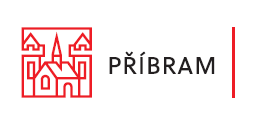 ŽÁDOST O PRODLOUŽENÍ NÁJEMNÍHO VZTAHU – BYT STANDARDul.________________________ čp. _______ č. bytu_________Nájemní smlouva č……………..ze dne……………… na dobu určitou do:……………………….............I. Údaje o zájemci /zájemcích  : I. Údaje o zájemci /zájemcích  : I. Údaje o zájemci /zájemcích  : v případě uzavřeného manželství jsou zájemci o nájem bytu oba manželézájemcemanžel/ka, druh/družka,partner/kaJméno, příjmení a titulDatum nar.Rodinný stavStátní občanstvíAdresa trvalého pobytuZasílací adresa (je-li jiná než adresa trvalého pobytu)Kontaktní telefonKontaktní e-mailZaměstnavatelV případě, že je trvalý pobyt na adrese obecního úřadu, uveďte důvod zrušení původního trvalého pobytuV případě, že je trvalý pobyt na adrese obecního úřadu, uveďte důvod zrušení původního trvalého pobytuV případě, že je trvalý pobyt na adrese obecního úřadu, uveďte důvod zrušení původního trvalého pobytuII. Další osoby, které se do předmětného bytu nastěhují:II. Další osoby, které se do předmětného bytu nastěhují:II. Další osoby, které se do předmětného bytu nastěhují:II. Další osoby, které se do předmětného bytu nastěhují:Jméno příjmeníVztah k žadateliDatum nar.1. osoba2. osoba3. osoba4. osoba5. osobaIII. Čestné prohlášeníNíže podepsaný/ní  zájemce,  manžel/ka – v případě uzavřeného manželství, druh,družka, partner/ka prohlašuje/jí, že ke dni podpisu této žádosti: je/jsou občanem/ni  ČR  nebo osobou/osobami  s povoleným trvalým pobytem v ČR, je/jsou příslušníkem/ky  čl. státu EU, který/kteří  je/jsou na území ČR zaměstnán/ni.  Zájemce o nájem bytu je zletilý  a svéprávný. Zájemce má ke dni podání nabídky na území města Příbram trvalý pobyt zpravidla 3 roky, nejméně však 1 rok. Zájemce, manžel/ka), druh, družka, partner/ka  a osoby, které se do bytu nastěhují a žijící ve společné domácnosti, nemá/nemají  dluh po době splatnosti ve vztahu k městu Příbram ani k jeho organizačním složkám a příspěvkovým organizacím;   zájemce, manžel/ka , druh/družka, partner/ka ) není /nejsou dlužníkem/ky u finančního úřadu, okresní správě sociálního zabezpečení nebo zdravotní pojišťovny; zájemce, manžel/ka, partner/ka, druh,družka žijící ve společné domácnosti  v posledních 3 (třech) letech nedostal/i výpověď z nájmu bytu ve vlastnictví města Příbram z důvodu neplacení nájemného nebo hrubého porušování nájemní smlouvy; zájemce,manžel/ka), partner/ka, druh, družka a ani osoby všech budoucích uživatelů bytu nemá/nemají  vlastnické, spoluvlastnické, nebo břemenné právo užívání jiného bytu nebo nemovitosti určené k bydlení.Níže podepsaný/ní   prohlašuje/jí, že veškeré skutečnosti uvedené v této žádosti o prodloužení nájemní smlouvy  jsou pravdivé a úplné a že je/jsou si vědom/mi toho, že v případě nepředložení dokumentů požadovaných pronajímatelem před podpisem nájemní smlouvy, které budou potvrzovat skutečnosti výše uvedené, ztrácím/me nárok na uzavření nájemní smlouvy.V této souvislosti zájemce, manžel/ka, druh, družka,partner/ka souhlasí s tím, že si pravdivost tohoto prohlášení město Příbram může libovolně ověřit.IV. Potvrzení MěRK o bezdlužnosti  zájemce, manželky/la, druha/družky, partnera/ky a spolubydlících osobVůči  Městu Příbram a jeho organizačním složkám a příspěvkovým organizacím:Na nájemném: dluh…………………..………………….…,- Kč,  splátkový kalendář ano/ne…………………částka:………………………………………….,- Kč/měsíc, lhůta k doplacení:………………………………………..……………Na zálohách na služby:dluh…………………….………..,-Kč, splátkový kalendář ano/ne……………….....částka:…………………………..…………..,-Kč/měsíc, lhůta k doplacení:………………………………………………………Na vyúčtování za služby:dluh………………..……….….,-Kč, splátkový kalendář ano/ne……………..……částka: ……………………………………….,- Kč/měsíc , lhůta k doplacení:……………………………………..……………..Ostatní pohledávky vůči organizačním složkám Města Příbram a jeho příspěvkovým organizacím:                 dluh……………………….…………...Kč,                  věřitel:…………………………………   splátkový kalendář ano/ne………………..…částka:………………………………….……,-Kč, lhůta k doplacení……………………………………………..……………….      Celkem…………………………….,- Kč  Za MěRK vystavil:………………………………………….                                                               Razítko MěRK,podpisV. Potvrzení o bezdlužnosti zájemce, manželky/la, druha/družky, partnera/ky vůči: OSSZ, ZP, FÚpotvrzení  o bezdlužnosti od správy sociálního zabezpečení za zájemce i manželku/la, druha/družku předkládá zájemce jako samostatné přílohy této žádosti (samostatné přílohy  této žádosti), zájemce doloží potvrzení  spolu se žádostí do jednání bytové komise, nejdéle však do nejbližšího data konání RMpotvrzení  o bezdlužnosti od příslušné zdravotní pojišťovny za zájemce i manželku/la, druha/družku předkládá zájemce jako (samostatné přílohy této žádosti)zájemce doloží potvrzení spolu se žádostí do jednání bytové komise, nejdéle však do nejbližšího data konání RMpotvrzení  o bezdlužnosti od správce daně (FÚ)  za zájemce i manželku/la, druha/družku předkládá zájemce jako (samostatné přílohy této žádosti)zájemce doloží potvrzení spolu se žádostí do jednání bytové komise, nejdéle však do nejbližšího data konání RMVI. Potvrzení zájemce, manželky/la, druha/družky, partnera/ky a budoucích uživatelů bytu (zajišťuje MěRK)potvrzení , že zájemce, manžel/ka, druh/družky,partnera/ky a osoby všech budoucích užívatelů bytu nemají vlastnické, spoluvlastnické nebo břemenné právo užívání jiného bytu nebo nemovitosti určení k bydlení (samostatné přílohy žádosti)(počet příloh:…………………………………..)      Za MěRK vystavil:………………………………………….                                                               Razítko MěRK,podpis    VII. Souhlas se zpracováním osobních údajůV souladu se zákonem č. 101/2000 Sb., o ochraně osobních údajů, v platném znění, případně  ve smyslu právního předpisu jej nahrazujícího, uděluji/jeme tímto městu Příbram a jeho orgánům svůj souhlas k elektronickému či jinému zpracování svých osobních a citlivých údajů mnou/námi dobrovolně uvedených v této nabídce: jméno  a příjmení, datum narození, rodinný stav,státní občanství, adresa trvalého či jiného bydliště, telefonní a emailový kontakt  a to pro účely jednání o prodloužení nájemního vztahu. Osobní údaje  budou městem Příbram a jeho orgány zpracovávány po dobu jednání o prodloužení nájemního vztahu, uchovány po jednání o prodloužení po dobu 5 let,  po dobu trvání nájemní smlouvy a po dobu dalších 10 let ode dne zániku nájemní smlouvy v případě existence pohledávky pronajímatele za nájemcem ke dni zániku nájemní smlouvy, a to až do úplného uhrazení pohledávky pronajímatele nájemcem.VIII. Podpis zájemce/zájemců (v případě uzavřeného manželství jsou zájemci o nájem bytu oba manželé)VIII. Podpis zájemce/zájemců (v případě uzavřeného manželství jsou zájemci o nájem bytu oba manželé)VIII. Podpis zájemce/zájemců (v případě uzavřeného manželství jsou zájemci o nájem bytu oba manželé)VIII. Podpis zájemce/zájemců (v případě uzavřeného manželství jsou zájemci o nájem bytu oba manželé)zájemcezájemcemanžel/manželka, druh/družka, partner/kamanžel/manželka, druh/družka, partner/kaDatum:Datum:Podpis:Podpis: